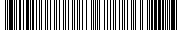 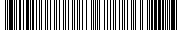 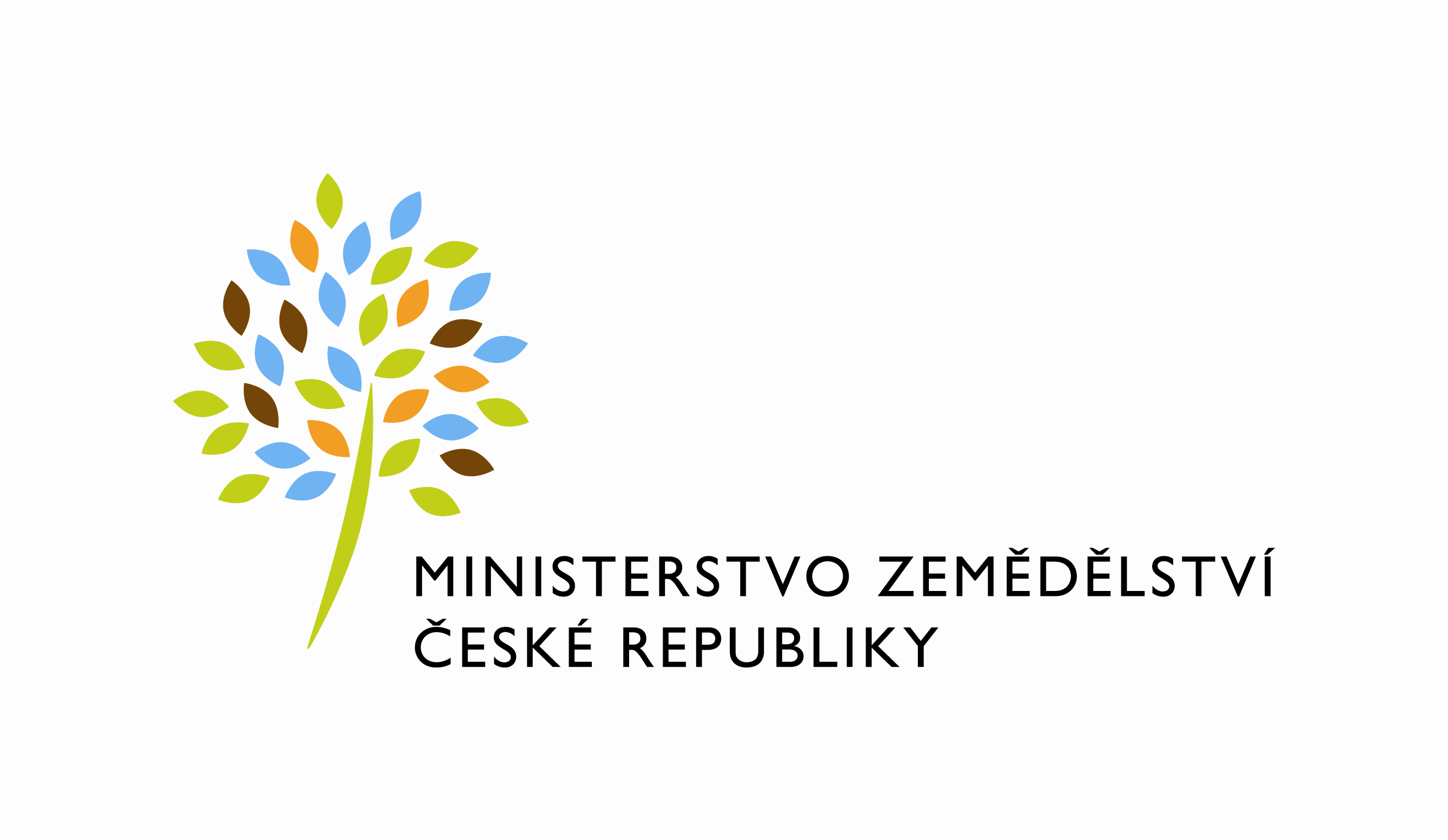 Dodatek č. 8ke SMLOUVě Č. 222-2012-12133Č. DODATKU: 222-2012-12133/8Smluvní strany:Česká republika – Ministerstvo zemědělstvíSe sídlem: Těšnov 65/17, 110 00 Praha 1 – Nové MěstoJednající: Mgr. Pavel Brokeš, ředitel odboru vnitřní správy IČO: 00020478DIČ: CZ00020478Bankovní spojení: Česká národní banka, číslo účtu: 1226001/0710 (dále jen „MZe“)aPodpůrný a garanční rolnický a lesnický fond, a.s.Sokolovská 394/17, 186 00 Praha 8za kterou právně jedná Mgr.Dipl.-Ing.sc.agr. Vladimír Eck, předseda představenstva,společnost zapsaná v obchodním rejstříku vedeném Městským soudem v Praze, oddíl B, vložka č. 2130,IČO: 49241494DIČ: CZ49241494bankovní spojení: xxxxxxxxxxxxxčíslo účtu: xxxxxxxxxxxxxxxx(dále jen „PGRLF“)dnešního dne uzavřely tento dodatek č. 8 ke smlouvě o uložení dokumentů č. 222-2012-12133 ze dne 26. 01. 2012(dále jen „Dodatek“)Smluvní strany, vědomy si svých závazků v tomto Dodatku obsažených a s úmyslem být tímto Dodatkem vázány, dohodly se na následujícím znění Dodatku:PŘEDMĚT A ÚČEL SMLOUVYPředmětem Dodatku je změna podnájemní Smlouvy o uložení dokumentů č. 222-2012-2133 ze dne 26. 01. 2012, ve znění dodatku č. 1 ze dne 29. 03. 2013, dodatku č. 2 ze dne 25. 06. 2013, dodatku č. 3 ze dne 20. 04. 2015, dodatku č. 4 ze dne 30. 06. 2017, dodatku č. 5 ze dne 16. 05. 2017, dodatku č. 6 ze dne 18. 12. 2018 a ve znění dodatku č. 7 ze dne 11. 05. 2020 (dále jen „Smlouva“) spočívající v prodloužení Smlouvy o 3 měsíce, tj. do 31. 03. 2021. Důvodem uzavření Dodatku je prodloužení doby trvání nájemní smlouvy mezi MZe a Státní zkušebnou strojů, a.s. na základě smlouvy č. 1-21-01-10 o nájmu nebytových prostor ve znění dodatku č. 4 ze dne 30. 11. 2020 o 3 měsíce, konkrétně do 31. 03. 2021.Pojmy použité v  Dodatku budou vykládány v souladu se Smlouvou, není-li v  Dodatku stanoveno jednoznačně jinak.Změna SmlouvySmluvní strany se dohodly, že Dodatkem se ve Smlouvě nahrazuje dosavadní znění článku II. odst. 1 Smlouvy tak, že článek II., odst. 1 Smlouvy nově zní: „MZe na základě souhlasu Státní zkušebny strojů, a.s., přenechává PGRLF na dobu určitou od 01. 02. 2012 do 31. 03. 2021 nebytové prostory specifikované v článku I. odst. 1 Smlouvy, a to v rozsahu 920 bm. Tyto prostory se přenechávají výlučně pro účely archivace a skladování archiválií a písemností.“ZÁvĚREČNÁ USTANOVENÍOstatní ustanovení Smlouvy a jejích příloh, nedotčená Dodatkem, zůstávají beze změny.Tento Dodatek nabývá platnosti dnem jeho podpisu oběma smluvními stranami. Tento Dodatek nabývá účinnosti dnem uveřejnění v registru smluv. PGRLF svým podpisem níže potvrzuje, že souhlasí s tím, aby byl uveřejněn obraz Dodatku a dalších dokumentů od Smlouvy či Dodatku odvozených, včetně metadat požadovaných k uveřejnění dle zákona č. 340/2015 Sb., o zvláštních podmínkách účinnosti některých smluv, uveřejňování těchto smluv a o registru smluv (zákon o registru smluv), ve znění pozdějších předpisů. Smluvní strany se dohodly, že podklady dle předchozí věty odešle za účelem jejich uveřejnění správci registru smluv MZe; tím není dotčeno právo PGRLF k jejich odeslání.Dodatek představuje úplnou dohodu smluvních stran o předmětu tohoto Dodatku.Dodatek byl vyhotoven a smluvními stranami podepsán ve 4 stejnopisech, z nichž každá ze smluvních stran obdrží po 2 stejnopisech.Smluvní strany prohlašují, že si Dodatek přečetly, že s jejím obsahem souhlasí a na důkaz toho k ní připojují svoje podpisy.                        MZe                                                                     PGRLF        V ______ dne ___.___._____                                V ______ dne ___.___._______                    …………………………………….                            …………………………………….Česká republika – Ministerstvo                                   Podpůrný a garanční rolnický               Zemědělství                                                            a lesnický fond, a.s.           Mgr. Pavel Brokeš                                               Mgr.Dipl.-Ing.sc.agr.Vladimír Eck    ředitel odboru vnitřní správy                                              předseda představenstva   